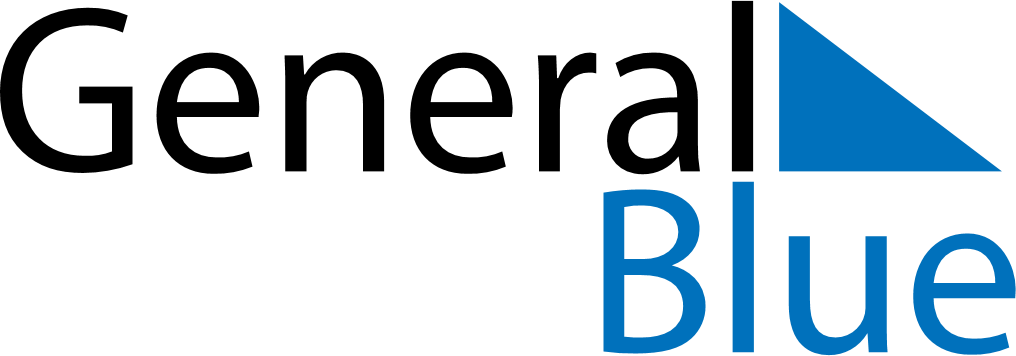 Q2 2022 CalendarAntigua and BarbudaQ2 2022 CalendarAntigua and BarbudaQ2 2022 CalendarAntigua and BarbudaQ2 2022 CalendarAntigua and BarbudaQ2 2022 CalendarAntigua and BarbudaQ2 2022 CalendarAntigua and BarbudaQ2 2022 CalendarAntigua and BarbudaApril 2022April 2022April 2022April 2022April 2022April 2022April 2022April 2022April 2022SUNMONMONTUEWEDTHUFRISAT1234456789101111121314151617181819202122232425252627282930May 2022May 2022May 2022May 2022May 2022May 2022May 2022May 2022May 2022SUNMONMONTUEWEDTHUFRISAT1223456789910111213141516161718192021222323242526272829303031June 2022June 2022June 2022June 2022June 2022June 2022June 2022June 2022June 2022SUNMONMONTUEWEDTHUFRISAT1234566789101112131314151617181920202122232425262727282930Apr 15: Good FridayApr 17: Easter SundayApr 18: Easter MondayMay 1: Labour DayJun 5: PentecostJun 6: Whit Monday